Государственное бюджетное дошкольное образовательное учреждение детский сад№19 комбинированного вида Красносельского района Санкт-Петербурга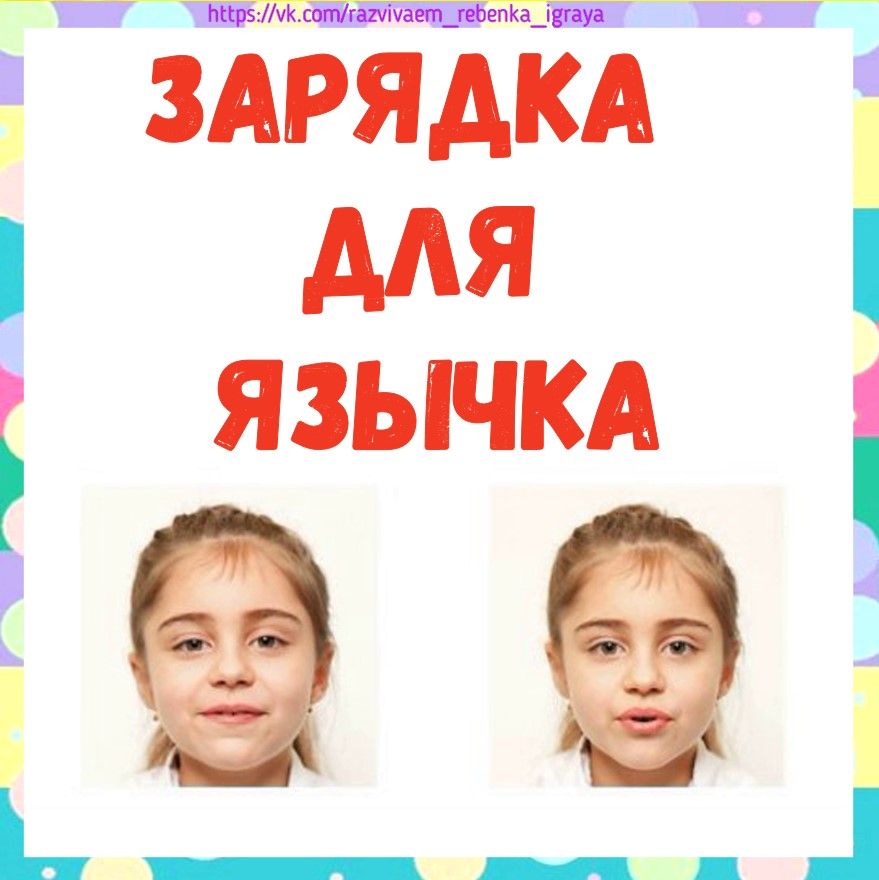 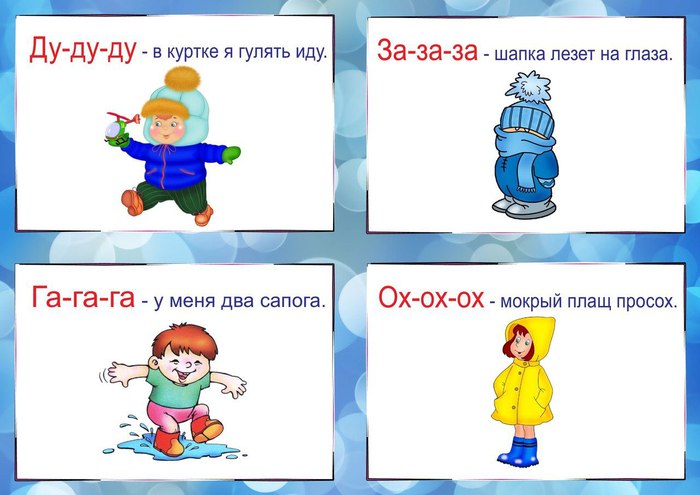 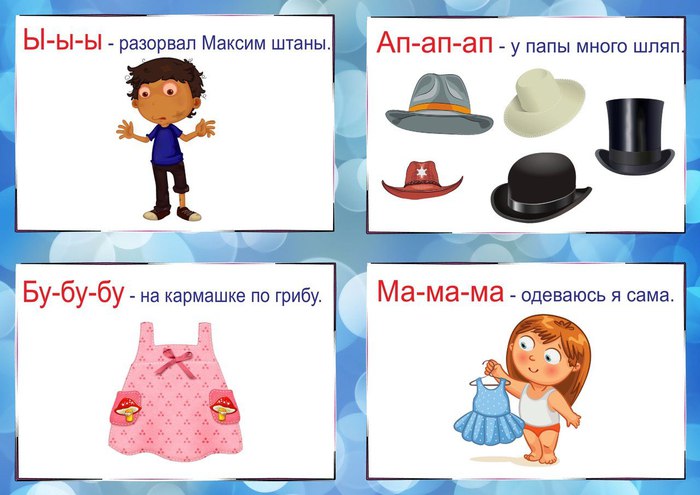 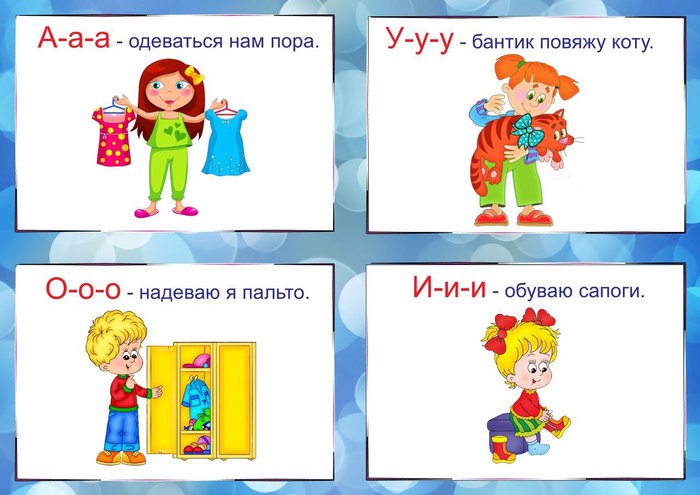 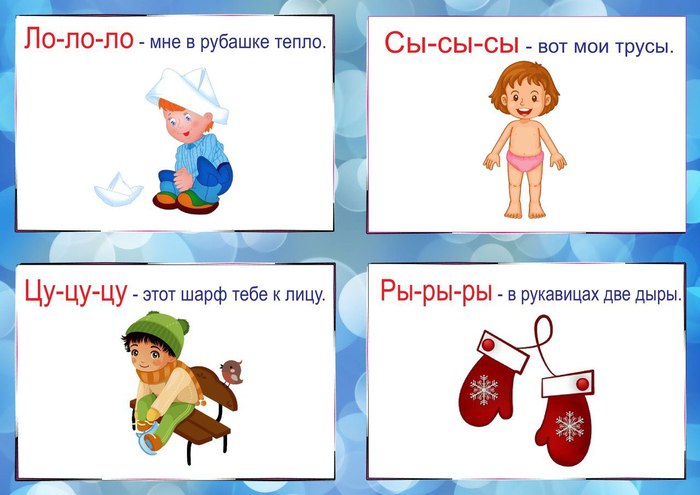 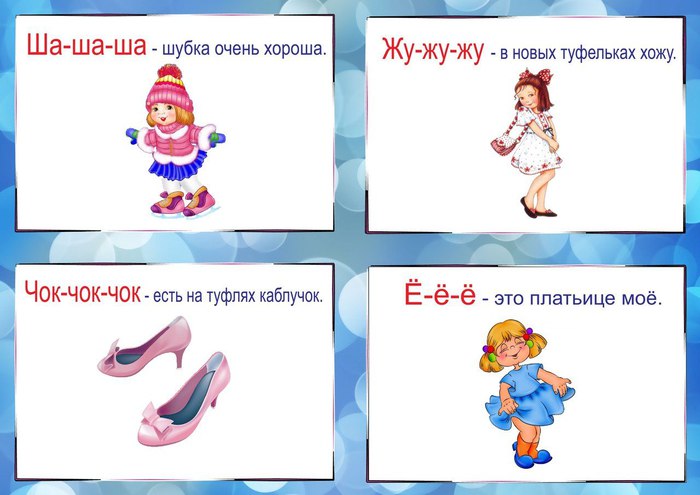 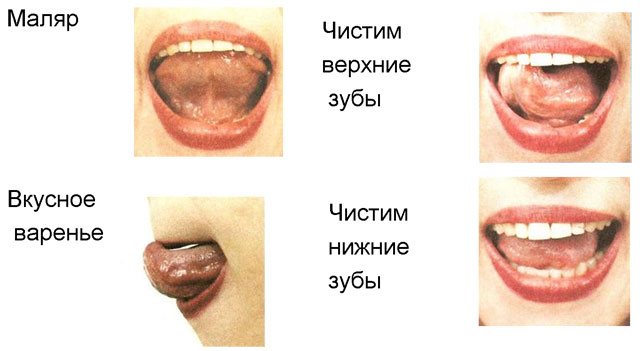 